Natural Disaster Advocacy ProgramWhat we doOur new specialist program provides legal help to Queenslanders with disability who were impacted by the 2022 floods.To discuss how we may be able to assist you, please contact us today.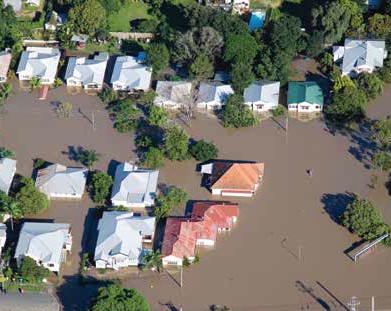 Queensland Advocacy for InclusionAdvocacy for people with disabilityPhone: 1300 130 582Email: qai@qai.org.au Website: www.qai.org.au Twitter: @QldAdvocacy Facebook: @QueenslandAdvocacyIf you or someone you know needs help with the impacts of the 2022 floods, or if you would like more information about our services, please contact our office.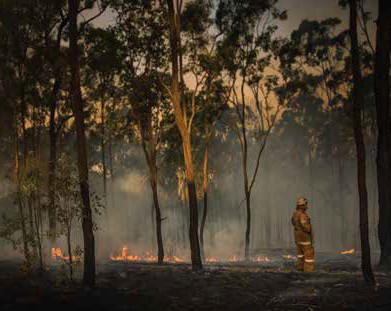 